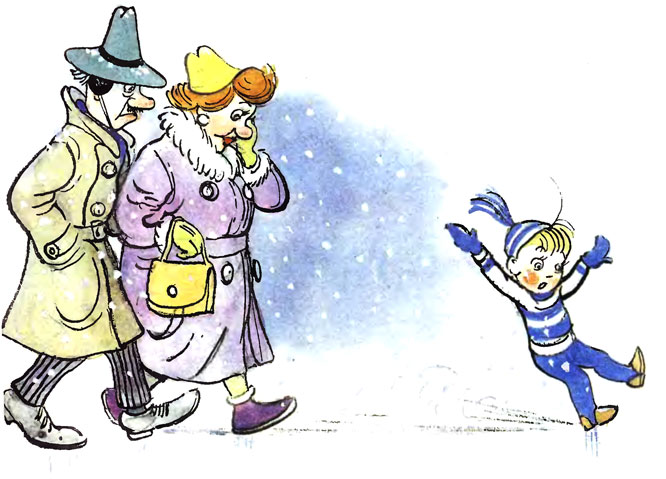 ПАМЯТКА«Осторожно: гололёд!»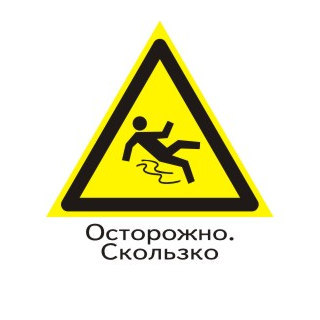 ГОЛОЛЁДГОЛОЛЁД - это слой плотного льда, образовавшийся на поверхности земли, тротуарах, проезжей части улицы и на предметах (деревьях, проводах и т.д.) при намерзании переохлажденного дождя и мороси (тумана). Обычно гололед наблюдается при температуре воздуха от 0°С до минус 3°С. Корка намерзшего льда может достигать нескольких сантиметров.ГОЛОЛЕДИЦА - это тонкий слой льда на поверхности земли, образующийся после оттепели или дождя в результате похолодания, а также замерзания мокрого снега и капель дождя.КАК ДЕЙСТВОВАТЬ ВО ВРЕМЯ ГОЛОЛЁДА (ГОЛОЛЕДИЦЫ)Надевайте обувь на низком каблуке или без него с рельефной подошвой из пористых материалов.Передвигайтесь медленно.Не занимайте руки хрупкой или тяжёлой ношей.Не держите руки в карманах.Не проходите вблизи зданий, чтобы избежать падающей сосульки.Соблюдайте особую осторожность при переходе дороги.Старайтесь обходить опасные места (замёрзшие лужи, лестницы, склоны и т.п.)КАК ДЕЙСТВОВАТЬ ПРИ ПОЛУЧЕНИИ ТРАВМЫНаложите холодный компресс во избежание отёка:Заверните холодный предмет в полиэтилен, затем в ткань. Приложите компресс на 20 минут к месту ушиба.Во избежание переохлаждения  делайте 5-минутные перерывыЕсли на второй день отёк не спал, на место ушиба нанесите йодную сетку. Если через пару дней отёчность спала, но остались синяки, можете приложить к месту ушиба грелку или специальные мази.Если после ушиба Вы чувствуете боли в области суставов, головокружение, резкую боль в травмированных конечностях - срочно обратитесь в больницу!